Ciasteczka betlejemskieSkładniki:Ciasto:50 dag maki pszennej 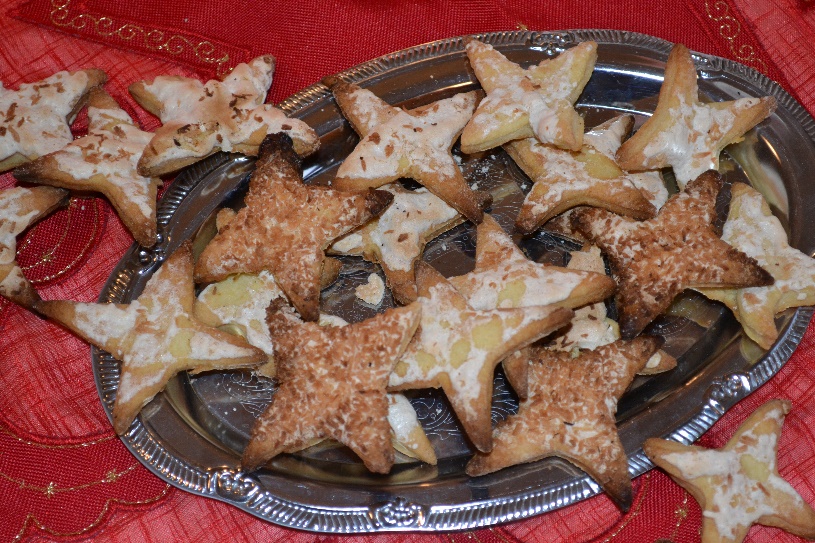 25 dag masła3 łyżki cukru pudru4 żółtka¾ szklanki kwaśnej  śmietany1 łyżeczka proszku do pieczenia1 cukier wanilinowyPianka:½ szklanki cukru2 białkaSposób wykonania:Ciasto: Zagnieść półkruche ciasto i schłodzić.Pianka: Ubić białka z cukrem na pianę.Schłodzone ciasto wałkować na grubość 1 cm, wykrawać foremką kształty ( gwiazdki).Każde ciastko smarować pianą i posypywać wg uznania orzechami, wiórkami, posypką itp.Piec ok. 10 min. w 180-200 stopniach.Wykonanie: Adrian Kurzyński